SOUTHERN MAINE COMMUNITY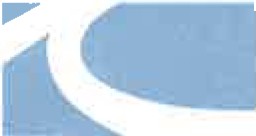 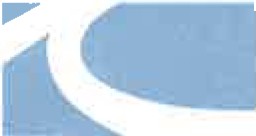                                                           envision a future COLLEGEHoliday Greetings to you!  The dual-enrollment team at Southern Maine Community College is thankful for you and yours and hope you are all healthy and safe.We are reaching out to you because your child has participated in our high school dual-enrollment program and earned college credits at SMCC.  This is a great accomplishment of which you all should be proud! Your child has demonstrated the skills and grit to successfully complete college-level coursework.  Now, we are proposing that they take that accomplishment and turn it into a degree at SMCC.  We are currently accepting applications for the Fall 2021 semester.  If they haven’t already applied, they can apply using our simple, free online application:  www.smccme.edu/apply.  They can also request that their guidance counselor send their current high school transcript to us here:  admissions@smccme.edu.  No test scores are required for acceptance. We are pleased to announce that SMCC is offering a scholarship to all incoming freshmen who’ve successfully completed an SMCC dual-enrollment course.  In their first semester with us, they can enroll in 15 credits (about 5 classes) for their chosen program and only pay the cost of 12 credits.  Besides the credits they’ve already earned while in high school for free, this adds another whole course at no additional cost.  It also encourages students to take the full 15 credits per semester that would enable them to graduate in one year’s time for a Certificate program and two years for an Associate Degree program (note that this timing is possible for *most* programs, with some exceptions: i.e. clinical health degrees and some of the trades certificates).There are many reasons that SMCC is a smart choice: Affordability. We are among the most affordable colleges in New England. With tuition and fees of less than $3,800 a year, students can complete a degree with little or no debt. Career Skills. We have more than 40 academic programs, providing a wide array of opportunities for students to learn high-demand skills for bright futures in high-growth industries.  Rolling Admissions. Students can apply for admission through August. Transferability. We have dozens of transfer agreements with public and private institutions in Maine and beyond, making it easy for students to transfer credits and continue their education after SMCC.         If you and/or your child has any questions about SMCC admissions or this scholarship, please reach out to Molly Caso, our Admissions/Dual Enrollment Specialist at 741-5605 or mcaso@smccme.edu.Sincerely, The Dual-Enrollment Team at SMCCDr. Matthew Goodman – Dean of Academic Excellence and Strategic InitiativesRick DiFusco – Concurrent Dual Enrollment ConsultantMolly Caso – Admissions/Dual Enrollment SpecialistSouth Portland Campus2 Fort Road • South Portland, Maine 04106Phone: 207-741-5500 • Toll Free in Maine: 1-877-282-2182www.smccME.edu  Midcoast Campus         29 Sewall Street • Brunswick, Maine  04011Phone: 207-844-2102